Julkisen Sektorin Asiantuntijat JUSA ry 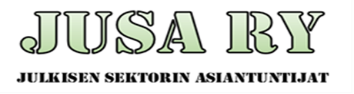 JUSA ry:n toimintasuunnitelma 2022 - 2023	(päivitetty 7.2.2023)Yhdistyksen tarkoituksena on valvoa ja edistää jäsentensä palkkaukseen ja työehtoihin liittyviä oikeudellisia ja sosiaalisia etuja. JUSA ry seuraa aktiivisesti palkkaus- ja työmarkkinatilannetta sekä yhteiskunnallista kehitystä jäsenistönsä edunvalvonnan takaamiseksi. Yhdistys osallistuu aktiivisesti virasto-, liitto- ja keskusjärjestötasolla jäsenistönsä edunvalvontaan. Tarkoituksensa toteuttamiseksi yhdistys tekee esityksiä ja aloitteita, käy neuvotteluja ja tekee tiivistä  yhteistyötä liiton, työnantajan, eri työntekijäjärjestöjen ja tarvittaessa muiden tahojen kanssa. Yhdistys antaa lausuntoja jäsenistöään koskevista asioista itsenäisesti tai muiden järjestöjen kanssa yhteistyössä. JUSA ry kehittää ja tukee aktiivisesti paikallistasolla jäsenistölle järjestettävää koulutus- ja virkistystoimintaa. Yhdistyksen omien jäsentapahtumien lisäksi lisätään jäsentoiminnan järjestämiseen liittyvää yhteistyötä muiden prolaisten yhdistysten ja mm. Pro:n aluejohtokuntien kanssa. Tarkennetut tavoitteet vuosille 2022 -2023Työpaikkatoiminnan kehittäminen ja tukeminenHuolehditaan siitä, että JUSA ry näkyy aktiivisena toimijana jäsenistömme työpaikoilla (luottamusmiestoiminta, yt-toimikunnat ym. työpaikkojen toimikunnat ja työryhmät – yleensäkin kaikki jäsenistön edunvalvontaa edistävä toiminta, johon on mahdollista saada yhdistyksen edustaja / edustajia.Pidetään huolta luottamustehtävissä olevien jäsenten tehtävän edellyttämästä osaamisesta, työhyvinvoinnista ja työssäjaksamisesta. Kannustetaan heitä Pro:n valtakunnallisiin ja alueellisiin koulutuksiin sekä järjestetään mahdollisuuksien mukaan myös omaa HED-koulutusta.Hallitus voi pitää seminaarin, joko paikan päällä tai Teams-kokouksena JUSA-taustaisille luottamusmiehille ja henkilöstön edustajille. Tässä yhteydessä pidetään myös hallituksen kokous. Paikan päällä pidettävät kokoukset pyritään pitämään PRO:n toimiston tiloissa, jotka saadaan käyttöön ilmaiseksi. Mahdolliset hallituksen kokouskulut muodostuvat matkakuluista, päivärahoista sekä kokoustarjoiluista Tiivistetään yhteistyötä ja järjestetään yhteistä toimintaa muiden prolaisten yhdistysten kanssa.Aloitetaan alueellisen JUSA ry:n jäsenistölle tai esimerkiksi saman virastokeskittymän tai kunnan alueella toimivan useamman prolaisen yhdistysten jäsenille kohdennetun koulutus- ja virkistystoiminnan ideointi ja organisointi. Yksi mahdollisuus on paikallisten Pro-klubien perustaminen, mutta myös muita vaihtoehtoja on hyvä tarkastella.Järjestetään koko jäsenistölle avoin yhteinen koulutus- / virkistystapahtuma jäsenistön yhteenkuuluvuuden lisäämiseksi.Liitteessä on koottuna toimenpiteiden suunnittelun tueksi jäsen-/koulutusristeilyn seminaariosiossa Tallinnassa joulukuussa 2022 ideoituja tarkennettuja toimenpide-ehdotuksia. Näitä on tarkoitus käyttää vuonna 2023 apuna suunnittelussa työpaikkatoiminnan kehittämiseksi ja tukemiseksi.Keskeisinä tavoitteina on tukea, ylläpitää ja aktivoida yhdistyksen HED-toimintaa sekä lisätä yhteenkuuluvuuden tunnetta ja koko jäsenistön yhdessä tekemistä järjestämällä erilaisia tilaisuuksia ja tapahtumia. JUSA ry varaa budjetissaan jäsentoimintaan yli 50 %:n osuuden.2. Osallistuminen liiton yhdistystapahtumiin Yhdistyksen puheenjohtaja ja sihteeri (tai muu Pro:n hyväksymä yhdistyksen toimihenkilö) osallistuvat liiton järjestämille yhdistysten puheenjohtajapäiville ja/tai muihin tavoitteen täyttämiseksi edellytettäviin tapahtumiin. Valtakunnallisena yhdistyksenä kannustetaan paikallisia aktiivitoimijoita ja jäsenistöä osallistumaan aktiivisesti Pron yhdistystapahtumiin ja liiton aluejohtokuntien järjestämiin tilaisuuksiin.3. Jäsenhankintaan ja jäsenpitoon panostaminen  Vuoden 2022 alussa yhdistykseen liittyi noin 200 VAHE ry:n jäsentä.  Yhdistyksen toimintaa tehostetaan edelleenkin ja jäsenhankintaan on tarkoitus satsata alueilla prolaisten luottamusmiesten ja henkilöstönedustajien avulla parantamalla näkyvyyttä erilaisten tapahtumien muodossa. Aktivoidaan JUSA ry taustaisia luottamusmiehiä ja varaluottamusmiehiä, muissa HED-tehtävissä toimivia ja koko yhdistyksen jäsenistöä jäsenhankintaan ja erityisesti nuorten mukaan saamiseksi toimintaan.Tyytyväiset jäsenet tuovat mukaan uusia jäseniä. Yhdistys järjestää jäsentoimintaa, jonka kautta saadaan jäsenet pidettyä tyytyväisinä ja tilaisuuksien mainontaa työpaikoilla lisätään.Aktivoidaan jäseniä osallistumaan Pro:n ja sen aluejohtokuntien järjestämiin koulutus- ja virkistystapahtumiin, jotta jäsenistömme tutustuisi myös sitä kautta lähialueen muihin prolaisiin.Jäsenpidon osalta todetaan edelleen, että jäsenten yhteistoiminnan tukemiseen varataan vuodelle 2023 yhteensä 39 000 euroa. Tämä koostuu erilaisista jäsentapahtumien kuluista, jäsenkoulutusten kuluista, jäsenetujen kuluista ja jäsenistön matkakuluista koulutuksiin. Satsaus on merkittävä  jäsenkuntaan päin jo siinäkin mielessä, että hallinnon budjetoidut kulut ovat noin 20.000 euroa.Liitteessä on koottuna jäsen-/koulutusristeilyn seminaariosiossa Tallinnassa joulukuussa 2022 ideoituja tarkennettuja toimenpide-ehdotuksia vuodelle 2023. Nämä on tarkoitettu avuksi jäsenhankinnan ja jäsenpidon toimenpiteiden suunnitteluun.Extra:4. Kolmevuotisen tavoitesuunnitelman laatiminen yhdistykselle Katse tulevaisuuteen.Laaditaan realistisesti tulevaisuuteen katsova tavoitesuunnitelma. Suunnitelmassa keskitytään erityisesti työpaikkatoiminnan kehittämiseen ja tukemiseen, jäsenpitoon, jäsenhankintaan, yhdistyksen edustusten ylläpitoon ja lisäämiseen sekä yleensäkin yhdistyksen vahvistamiseen keskeisenä toimijana Pro:ssa ja erityisesti sen julkisella sektorilla.”Jusan profiloituminen” / näkyvyyden lisääminen on osa kolmivuotissuunnitelmaa. Edellinen edellyttää sinnikästä työskentelyä (tiedottamista ja tapahtumia) että yhdistys tulisi nimenä tutuksi yhdistysten jäsenille ja myös mahdollisille potentiaalisille uusille jäsenille.Asetetaan välitavoitteita asetettujen tavoitteiden edistämiseksi.Osana suunnitelmaa tulee olla riittävä seuranta (esim. hallituksen kokouksissa ja vuosikokouksissa), jotta asia ei unohdu vaan toimenpiteiden toteumaa seurataan aidosti ja aktiivisesti vuositasolla. Näin voidaan tarvittaessa ja ajoissa tehdä korjausliikkeitä tavoitteiden paremmaksi saavuttamiseksi.Jäsenhankinnan osalta otetaan reippaasti tavoitteeksi esimerkiksi fuusiot erityisesti muiden Pro:n julkisen sektorin yhdistysten kanssa.Liitteeseen on koottuna jäsen-/koulutusristeilyn seminaariosiossa Tallinnassa joulukuussa 2022 ideoituja tarkennettuja toimenpide-ehdotuksia vuodelle 2023 tavoitesuunnitellussa huomioon otettavaksi.Liite Jäsen-/koulutusristeilyn seminaariosiossa Tallinnassa joulukuussa 2022 ideoituja tarkennettuja toimenpide-ehdotuksia vuodelle 2023 toimintasuunnitelman käytäntöön panon tueksi.